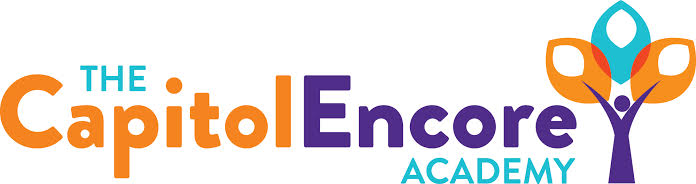 “Learning the Art of Success Every day!”ENCORE BOARD OF DIRECTORSMission StatementThe Capitol Encore Academy will develop artists who inspire others with principles of design and artful thinking through the integration of academic excellence, virtuous character and disciplined artistry.November 13, 2017 Meeting Minutes5:15 PMThe Capitol Encore Academy126 Hay StreetFayetteville, NC 28301Call to Order		By: J. Fiebig	At: 5:15pmRoll Call			R. Poole		PresentS. Barnard 		Present						J. Fiebig		Present 					W. Hustwit		Absent				S. Angarita		Absent 				U. Taylor		Present				M. Brand		Absent				A. Thornberg	Present				T. Hinds		PresentNon Board Members	A. Hill- PrincipalContributing		J. Salisbury- School Nutrition				W. Kneer-  SuperintendentPledge of AllegianceApproval of Agenda	Motion by J. Poole seconded by T. Hinds  to approve the agenda with amendments. 	Y-6		 N-0	Motion CarriesConsent Items	Motion by A. Thornberg seconded by T. Hinds to approve the minutes from the October 23, 2017 Regular Meeting.Y-6		N-0Motion Carries	Motion by J. Poole seconded by U. Taylor to approve October Financial Report.	Y-6		N-0	Motion CarriesAudit Presentation	Rives and Associates presented the audited financials with an unmodified opinion.Board Committee	School Nutrition Committee discussed submitting an equipment grant to be used for additional heating and cooling equipment.Family Educator Org	FEO has elected a President.  1st meeting there were 70 members.  They discussed a parks pass, updated on fund raisers and a stipulation that members could waive their dues if they provided 5 hours of community service.SIT Report	Discussed their obsewrvations during a KIPP schools visit.	Admin Report	Discussed the renewal process and timeline with DPI.  Developed school leadership team to create goals and measurement to address needs discussed in renewal plan.  Goals discussed were academic, financial and operational.	Presented discipline data for the month	Discussed 2nd round of teacher observations	Parent engagement- we have 397 volunteer hours thus far.	Beginning teacher program update, Mrs Samualson will be holding November’s BT Meeting.Discussion Items	Discussed Low Performing School Plan	Discussed Parent Involvement Policy changes	Discussed different building options for future growth.Action Items 	Motion to accept Financial Audit as presented by U. Taylor, supported by S. Barnard	Y – 6		N – 0	Motion carries	Motion to approve Continually Low Performing School Plan by A. Thornberg, supported by S. Barnard.	Y – 6		N – 0	Motion carries	Motion to adopt amended Parent Involvement Policy by S. Barnard, supported by U. Taylor.	Y – 6		N – 0	Motion carries	Motion to approve hire of 1st grade teacher by J. Poole, supported by U. Taylor.	Y – 6		N – 0	Motion CarriesCall to the Public	Staff member shared mural ideas & discussed front window content.Announcements	The next Board of Director’s meeting will be held on December 18, 2017 5:15pm. 	Adjournment	Motion By: 		Seconded By: 	Time: 	S. Barnard		J. Poole	     	6:23